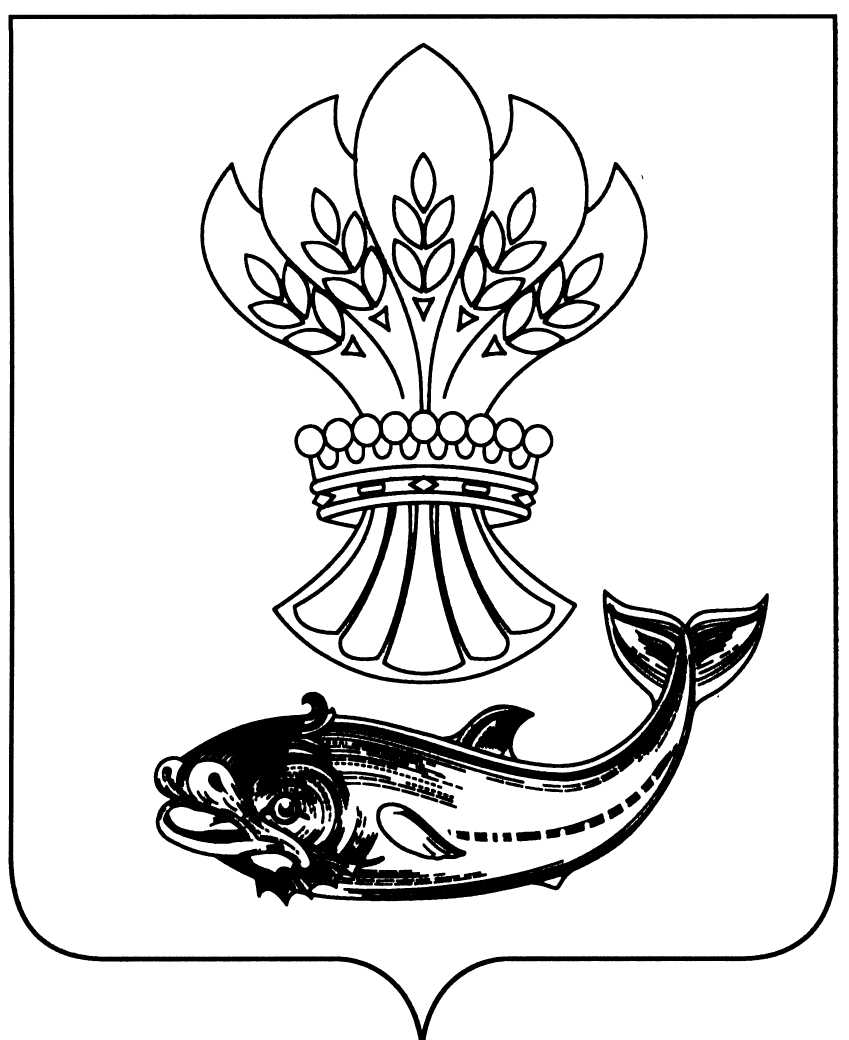 СОВЕТ НАРОДНЫХ ДЕПУТАТОВПАНИНСКОГО  МУНИЦИПАЛЬНОГО  РАЙОНАВОРОНЕЖСКОЙ  ОБЛАСТИР Е Ш Е Н И Еот  12.04. 2018 г. №  124р.п. ПаниноРассмотрев протест прокурора Панинского района от 02.03.2018 № 2-1-2018, руководствуясь Федеральным  законом от 06.10.2003 № 131–ФЗ «Об общих принципах организации местного самоуправления в Российской Федерации», Федеральным законом от 07.02.2011 № 6-ФЗ «Об общих принципах организации и деятельности контрольно-счетных органов субъектов Российской Федерации и муниципальных образований», Уставом Панинского муниципального района, Совет народных депутатов Панинского  муниципального района Воронежской области  р е ш и л:1. Внести в Положение о контрольно-счетном органе Панинского муниципального района, утвержденное решением Совета народных депутатов Панинского муниципального района от 15.06.2015 № 161, следующие изменения:1.1. Пункт 7.5 изложить в следующей редакции:«7.5. Должностное лицо контрольно-счетной комиссии, замещающее муниципальную должность, досрочно освобождается от должности на основании решения Совета народных депутатов поселения в случае:1) вступления в законную силу обвинительного приговора суда в отношении его;2) признания его недееспособным или ограниченно дееспособным вступившим в законную силу решением суда;3) выхода из гражданства Российской Федерации или приобретения гражданства иностранного государства либо получения вида на жительство или иного документа, подтверждающего право на постоянное проживание гражданина Российской Федерации на территории иностранного государства;4) подачи письменного заявления об отставке;5) нарушения требований законодательства Российской Федерации при осуществлении возложенных на него должностных полномочий или злоупотребления должностными полномочиями, если за решение о досрочном освобождении такого должностного лица проголосует большинство от установленного числа депутатов Совета народных депутатов поселения;6) достижения установленного в соответствии с Федеральным законом от 02.03.2007 № 25-ФЗ «О муниципальной службе в Российской Федерации» предельного возраста пребывания в должности;7) выявления обстоятельств, предусмотренных пунктами 6.2 и 6.3 статьи 6 настоящего Положения;8) несоблюдения ограничений, запретов, неисполнения обязанностей, которые установлены Федеральным законом от 25 декабря 2008 года № 273-ФЗ «О противодействии коррупции», Федеральным законом от 3 декабря 2012 года № 230-ФЗ «О контроле за соответствием расходов лиц, замещающих государственные должности, и иных лиц их доходам», Федеральным законом от 7 мая 2013 года № 79-ФЗ «О запрете отдельным категориям лиц открывать и иметь счета (вклады), хранить наличные денежные средства и ценности в иностранных банках, расположенных за пределами территории Российской Федерации, владеть и (или) пользоваться иностранными финансовыми инструментами».».1.2. дополнить пунктом 15.4.1 следующего содержания:«15.4.1. Должностные лица контрольно-счетных органов обязаны соблюдать ограничения, запреты, исполнять обязанности, которые установлены Федеральным законом от 25 декабря 2008 года № 273-ФЗ «О противодействии коррупции», Федеральным законом от 3 декабря 2012 года № 230-ФЗ «О контроле за соответствием расходов лиц, замещающих государственные должности, и иных лиц их доходам», Федеральным законом от 7 мая 2013 года № 79-ФЗ «О запрете отдельным категориям лиц открывать и иметь счета (вклады), хранить наличные денежные средства и ценности в иностранных банках, расположенных за пределами территории Российской Федерации, владеть и (или) пользоваться иностранными финансовыми инструментами».2. Опубликовать настоящее решение в официальном периодическом печатном издании Панинского муниципального района Воронежской области «Панинский муниципальный вестник». 3. Настоящее решение вступает в силу после его опубликования.Глава Панинского муниципального района                                        В.Д. ЖукавинО внесении изменений в решение Совета народных депутатов Панинского муниципального района от 15.06.2015 № 161 «Об утверждении Положения  о контрольно-счетном органе Панинского  муниципального района  Воронежской области» (в редакции решения от 12.04.2016  № 35)